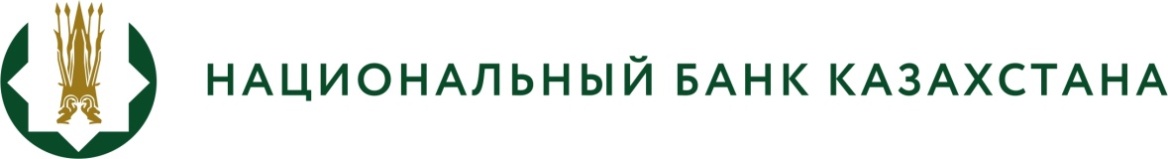 БАСПАСӨЗ РЕЛИЗІ 2023 жылғы 11 қазан	             Астана қ.«Қазақстан Республикасы Ұлттық Банкінің бюджет қаражаты (шығыстар сметасы) есебінен ұсталатын мемлекеттік мекемелер қызметкерлерінің қызметтік іссапарлары кезіндегі өтемақы төлемдерінің мөлшерлерін және тәртібін айқындау қағидаларын бекіту туралы» Қазақстан Республикасы Ұлттық Банкі Басқармасының 2019 жылғы 26 шілдедегі № 123 қаулысына өзгерістер енгізу туралы» Қазақстан Республикасы Ұлттық Банкі Басқармасы қаулысының жобасын әзірлеу туралыҚазақстан Республикасының Ұлттық Банкі (бұдан әрі – ҚРҰБ) «Қазақстан Республикасы Ұлттық Банкінің бюджет қаражаты (шығыстар сметасы) есебінен ұсталатын мемлекеттік мекемелер қызметкерлерінің қызметтік іссапарлары кезіндегі өтемақы төлемдерінің мөлшерлерін және тәртібін айқындау қағидаларын бекіту туралы» Қазақстан Республикасы Ұлттық Банкі Басқармасының 2019 жылғы 26 шілдедегі № 123 қаулысына өзгерістер енгізу туралы» Қазақстан Республикасы Ұлттық Банкі Басқармасы қаулысының жобасын (бұдан әрі – Қаулы жобасы) әзірлегені туралы хабарлайды.Қаулы жобасы қызметкерлерді Қазақстан Республикасының шегінде қызметтік іссапарларға жіберу кезіндегі тәуліктік және пәтерлік шығыстар мөлшерлерін және де ұзақ шетелдік ұшулар кезінде әуе билеттің сыныбын өзгерту бөлігінде ҚРҰБ бюджеті (шығыстар сметасы) есебінен ұсталатын мемлекеттік мекемелер қызметкерлерінің қызметтік іссапарлары кезіндегі өтемақы төлемдерінің мөлшерлерін және тәртібін айқындау Қағидаларына өзгерістер енгізуді көздейді. Қаулы жобасының толық нұсқасымен ашық нормативтік құқықтық актілердің интернет-порталында танысуға болады: https://legalacts.egov.kz/npa/view?id=14746491.Барынша толық ақпаратты мынадай телефон арқылы алуға болады:+7 (7172) 77 52 05e-mail: press@nationalbank.kzwww.nationalbank.kz